MAGYAR TUDOMÁNYOS AKADÉMIASZEGEDI AKADÉMIAI BIZOTTSÁGA, „A TUDOMÁNY TÁMOGATÁSÁÉRT A DÉL-ALFÖLDÖN” ALAPÍTVÁNYés aSZEGEDI TUDOMÁNYEGYETEM2024. ÉVIPÁLYÁZATI KIÍRÁSA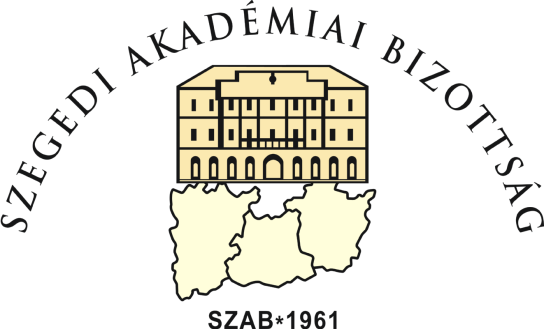 Szeged, 2024. április 2.Az MTA Szegedi Akadémiai Bizottsága (a továbbiakban: SZAB) a határon innen és túli régióban folyó tudományos kutatómunka ösztönzése céljából pályázatot hirdet Bács-Kiskun, Békés és Csongrád-Csanád vármegyékben, valamint a Vajdaság, Temes és Arad megyékben élő kutatók számára.PÁLYÁZATI FELTÉTELEKA pályázaton tudományos fokozattal nem rendelkező, legfeljebb 35 éves kutató pályázók vehetnek részt.Kiskorú gyermeket nevelő pályázó esetében a pályázati korhatár megnövelhető nők esetében gyermekenként 2 évvel, férfiak esetében a gyermeknevelésre igénybe vett távollétek hosszával.A pályamunka egyéni és kollektív munka eredménye egyaránt lehet. Minden pályázó csak egy pályamunkát nyújthat be. Pályázni a SZAB szak- és munkabizottságai által művelt tudományterületeken, új eredményeket tartalmazó, még meg nem jelentetett, vagy már publikált tanulmánnyal egyaránt lehet. Benyújtott, de még meg nem védett PhD értekezéssel nem lehet pályázni.A pályázati kiírásban szereplő pályatételek tájékoztatásul szolgálnak. A pályázatra beadott, és a még meg nem jelent tanulmányban közölt eredmények az elbírálás után szabadon publikálhatók.A pályázatokat egy fűzött és egy elektronikus (pdf) példányban, az MTA TABT Szegedi Akadémiai Bizottság Titkárságára (6720 Szeged, Somogyi u. 7.) kell benyújtani. A nyomtatott példány a SZAB irattárában kerül elhelyezésre.A pályázathoz – egy példányban írásban és elektronikus úton – mellékelni kell maximum egy A/4 oldal terjedelmű összefoglalót.A pályázathoz mellékelni kell az 1. sz. melléklet szerinti nyilatkozatot és a 2. sz. melléklet szerinti személyi adatlapot.A pályázat általános formai feltételei:A pályázat terjedelme legfeljebb 20 A/4 oldal (120 000 n leütés) lehet, amelybe a mellékletek, ábrák, táblázatok, irodalomjegyzék is bele értendők. A pályamunka magyar nyelven készítendő el, kivételt képeznek azok a tudományterületek (pl.: angol irodalom), ahol a tudományterületből egyértelműen következik az idegen nyelv használata, vagy a pályázatot benyújtó személy nem magyar anyanyelvű. A publikálás nyelvén megjelent cikkel nem lehet pályázni.A pályamű címe nagybetűvel, aláhúzás nélkül írandó, ez alá kerül megfelelő betűmérettel a szerző(k) neve. A pályamunkán fel kell tüntetni a szerző(k) munkahelyét is.A pályázatot A/4 méretű fehér papírra, fekete betűkkel kérjük nyomtatni. A képek, ábrák lehetnek színesek.A pályázatra benyújtott tanulmány baloldalán 3 cm-es, a többi oldalon 2,5 cm-es margót kell hagyni.A tanulmány szövegét normál Times New Roman betűtípussal, másfeles sorközzel kérjük elkészíteni. A tanulmány fő szövegében a 12-es betűméretet kell alkalmazni. A táblázatokat, ábrákat, képeket és térképeket sorszámmal, címmel, valamint a forrásra való utalással kell ellátni.A mellékleteket, illetve a függeléket címmel, s ha szükséges sorszámmal kell ellátni.A pályázatok beküldési határideje:2024. szeptember 10. (kedd)Az adott határidőre beérkező pályaművekről szakvéleményt állít össze két független bíráló. Két független szakvélemény alapján a pályaműveket a SZAB elnöksége a szakbizottságok elnökeivel, „A Tudomány Támogatásáért a Dél-Alföldön” Alapítvány kuratóriumának és a Szegedi Tudományegyetem képviselőjével  közösen a 2024. októberi – szakbizottságok elnökeivel kibővített – elnökségi ülésén bírálja el, s dönt a pályadíjakról. A SZAB elnökségének döntésével szemben jogorvoslatra nincs lehetőség. A pályadíjak kiosztására – előzetes értesítés alapján – ünnepélyes keretek között kerül sor. A SZAB elnökségének javaslatát támogatva a díjazásban részesülő pályázók a SZAB Tudósklub Egyesület tagjává válhatnak.Tudományterületek:Természettudományok:Informatikai, Matematikai és Fizikai SzakbizottságFöld- és Környezettudományi SzakbizottságBiológiai SzakbizottságKémiai SzakbizottságMezőgazdasági SzakbizottságMűszaki SzakbizottságÉlettudományok:Gyógyszerészeti SzakbizottságOrvostudományi SzakbizottságTársadalomtudományok:Jogtudományi SzakbizottságGazdaságtudományi SzakbizottságNeveléstudományi Pszichológiai SzakbizottságNyelv- és Irodalomtudományi SzakbizottságFilozófiai és Történettudományi SzakbizottságMűvészettudományMTA Szegedi Akadémiai Bizottság ElnökségeNYELV- ÉS IRODALOMTUDOMÁNYI SZAKBIZOTTSÁG Elnök:	Szilágyi Zsófia, MTA doktora	SZTE BTK Magyar Nyelvi és Irodalmi Intézet	6722 Szeged Egyetem u. 2; Tel: +36 62 544 016	szilagyi73@gmail.comTitkár:	Sermann Eszter, PhD	SZTE BTK Olasz Nyelvi és Irodalmi Tanszék	6722 Szeged, Egyetem u. 2; Tel.: +36 62 544 375	eszter.sermann.lingo@gmail.comNyelvtudományi MunkabizottságSzintaktikai problémák a magyar/orosz/ német/angol stb. nyelv leírásábanÚjabb vizsgálódások a magyar/orosz/német/angol stb. nyelv fonológiájának és morfológiájának körébenSzótörténeti kutatásokVizsgálódások a valencia (vonzat) témakörébenA magyar nyelv földrajzi rétegződésének vizsgálataAktuális szemantikai problémákAktuális pragmatikai problémákMagyar nyelvészek pályaképeNyelvemlék-feldolgozásA magyar/orosz/német/angol stb. nyelv valamely részrendszerének pszicholingvisztikájaIgeneves szerkezetek szintaxisa a magyarbanSzófajelméleti kérdésekSzófajok a magyar nyelvbenA jog nyelvének szemantikai és pragmatikai problémáiJelentés-egyértelműsítés számítógépes nyelvészeti módszerekkelA magyar/orosz/német/angol stb. nyelv valamely szociolingvisztikai kérdéseA magyar/angol/német/orosz stb. mondat információs szerkezeteNyelvszociológiai kérdésekAntropológiai nyelvészeti kérdésekIgazságügyi nyelvészeti megközelítésekNyelvi attitűdökNyelvi jogok, nyelvi diszkriminációA nyelvi változás mechanizmusaLeíró vagy történeti frazeológiaNyelvtipológiai kutatásokUráli nyelvészeti kérdésekSzabadon választott nyelvészeti témaMagyar Irodalmi MunkabizottságA hazafias költészet a 17. századbanIrodalom és kegyesség a korai újkorbanEpikus költészet a 17-21. századbanElemzések 19-20. századi szerzők műveiből Elemzések Petőfi életművébőlElemzések Madách Imre életművéből és recepciótörténetébőlA 19-20. századi magyar regénySajtó és irodalomKlasszikusok szövegkiadásának elméleti és történeti kérdéseiA kulturális és etnikai sokféleség megjelenése irodalmi művekbenElemzések a Közép-európai irodalmi kapcsolatok körébőlVilágirodalmi párhuzamok, kapcsolatok a magyar irodalom bármely korszakábanMűfordítás, fordítástörtének, recepciótörténetIrodalom és társművészetekMaszk és álarc az irodalombanA populáris irodalom műfajai, poétikai sajátosságai és a populáris beszédmód az irodalomrólAz irodalmi ismeretterjesztés műfajai, területei, lehetőségeiModern Filológiai MunkabizottságAz irodalom mint szórakozás vagy elgondolkodtatásVilágirodalmi klasszikusok új vetületbenKortárs világirodalomAz irodalom digitális színtereiÚj kísérletek a prózaírásbanJövőbelátó irodalomIrodalom és adaptációUtópiák és disztrópiákVilágirodalmi fantáziavilágokVilágirodalmi klasszikusok új vetületbenKortárs dráma és színházDrámapedagógia és színházi nevelésKép és szövegKulturális reprezentációk kutatásaA társadalmi nemek ábrázolásának stratégiái az irodalmi műalkotásbanElmélet és interpretációÚjabb irodalomelméletekVizuális kultúra és irodalomelméletAntropológia és irodalomA 19-20. századi orosz irodalom mitologikus vonulataA kortárs bolgár/orosz/szerb irodalomA magyarországi szerb irodalomMagyar-szerb irodalmi kapcsolatokNémet nyelvű irodalmak és kultúrákMagyar utazók a hispán világbanKolombusz alakja a kortárs latin-amerikai prózábanA szóbeliség megjelenése a mai spanyol írásbeliségbenA régi ibériai nyelvek szóbeli nyelvváltozatainak vizsgálata középkori írásos források alapjánA kétnyelvűség kérdései a spanyol nyelvterületenVizualitás és irodalom: a kultúra medialitásaFrancia művészetelmélet és filozófia a 17. századtól napjainkig (magyar vagy francia nyelven)Francia utazási irodalom (magyar vagy francia nyelven)Irodalom és társadalom: kortárs kihívások és frankofón narratívái (magyar vagy francia nyelven)Az olasz irodalom kezdeteiMagyar-olasz irodalmi kapcsolatokNéprajzi MunkabizottságÉletmód és anyagi kultúra a Dél-AlföldönVallási élet a Dél-AlföldönHagyományőrzés, hagyományalkotás, helyi ünnepek: vallási és családi ünnepek, fesztiválokTáncos örökségünk a változó időbenA falusi társadalom átalakulása a 20. század második felében (a mezőgazdaság szocialista átalakítása és hatása a vidéki mindennapokra, kuláküldözés, modernizáció és lakáskultúra, a falusi ünnepek átalakulása, munkamigráció, stb.)A falusi életmód átalakulása a rendszerváltozás után (a földbirtokviszonyok újrarendeződése, az egyéni gazdálkodás lehetőségei és nehézségei, a falvak elnéptelenedése, új beköltözőkFILOZÓFIAI ÉS TÖRTÉNETTUDOMÁNYI SZAKBIZOTTSÁGElnök:	Csernus Sándor, az MTA doktoraSZTE BTK Történeti Intézet
Középkori Egyetemi Történeti Intézet6722 Szeged, Egyetem u. 2; Tel.: +36 62 544 383csernus@hist.u-szeged.huTitkár:	Ferwagner Péter Ákos, PhDSZTE BTK Történeti Intézet Újkori Egyetemes Történeti és Mediterrán Tanulmányok Tanszék6722 Szeged, Egyetem u. 2; Tel.: +36 62 546 774ferwagner@hist.u-szeged.huA Mediterránum a 20. században: politika, társadalom, gazdaság, kultúra, vallás (a térség egésze vagy egy-egy ország)Fejezetek a latin-amerikai magyar emigráció történetébőlTémák az Amerika-közi kapcsolatok történetébőlAz Ibériai-félsziget és Kelet-Európa történeti kapcsolatai, különös tekintettel MagyarországraMagyarország és a szomszédos országok történeti kapcsolatai, e kapcsolat problémáiAz európai integráció története (egy-egy aspektus vagy ország)Az 1918/19-es forradalmak helyi eseményeinek kronologikus leírása:A közigazgatási rend változásai a 20. században egy adott település vagy terület példájánAz államvédelmi hatóságok országos és helyi tevékenységeAz életmód változásai a 20. századi környezetünkben.Régészeti terület:A kontinuitás és a migrációs kérdései a Dél-Alföldön a régészeti leletek alapjánKözépkori településtörténet a Dél-AlföldönInterdiszciplináris kutatások a Dél-Alföld régészeti leletanyagábanEmbertani szakterület:Történeti antropológiai kutatások a Dél-AlföldönA Dél-Alföld paleopatológiájaA fertőző megbetegedések paleoepidemológiai kutatásaValamely hazai vagy külföldi filozófus életművének tanulmányozásaA történetfilozófia és a történetelmélet fő kérdései különös tekintettel a XX. századraVegyes házasságok a Vajdaságban (Követelmény: A dolgozat empirikus kutatás eredményeit mutassa be.)A magyar őstörténetA középkori és újkori Magyarország nemzetközi kapcsolataiAz 1956-os magyar forradalom hatása (helyi, országos, nemzetközi)Fejezetek az 1956-os magyar emigráció történetébőlPolitikai mítoszok és szimbólumok Közép- és Kelet-Európában.A történetírás története, különös tekintettel Magyarország történetére Versailles-környéki békék öröksége és történeti hatásmechanizmusaTrianon és a Trianon-szindrómaMigrációs folyamatok a magyar történelembenNomádok Közép-Kelet Európában és a sztyeppénAz első világháború és forradalmak történetének különböző aspektusai, különös tekintettel Szeged és a Dél-Alföld történetéreHelytörténeti kutatások eredményeiA Dél-Alföld tudományosságának, intézményrendszerének a története és hatása a régió fejlődéséreTudománytörténeti eredmények a Dél-AlföldönDélvidék Kutató Központ MunkabizottságEgy tetszőlegesen kiválasztott, délvidéki, 19-20. században élt egyházi személy életrajzaEgy tetszőlegesen kiválasztott délvidéki település fürdőélete a 19-20. századbanEgy tetszőlegesen kiválasztott délvidéki egyesület története a 19-20. századbanEgy tetszőlegesen kiválasztott délvidéki folyóirat története a 19-20. századbanEgyetemes Történeti MunkabizottságA kora újkori Habsburg expanzióA modernkori Európa (XVI-XIX. század) magyarságképeUtazók a régi MagyarországonA globalizáció hullámai a 19-21. századbanTransznacionális folyamatok a 20. századi EurópábanKelet-Közép-Európa társadalmai a 20. századbanMagyarország társadalom- és gazdaságtörténete a 20-21. századbanMagyar Történeti MunkabizottságAz 1848-49-es forradalom és szabadságharc Csongrád és Csanád megyei emlékhelyei, eseményeiSzeged és a Délvidék, 1848-1849A nemzetiségi kérdés, 1848-1849Szociológiai MunkabizottságTársadalmi nagycsoport – identitások a dél-alföldi régióban (Követelmény: A dolgozat elméleti és empirikus adatbázis alapján vizsgálja, illetve elemezze a dél-alföldi régióban a nagycsoport-önazonosság, legitimitás kérdéskötegét.)Ifjúság az áttagolódó társadalomban/civilizációs korszakváltás és az ifjúság Új ifjúsági sebezhetőségek a 21. századbanA fiatalok történelmi tudatosságának (historical thinking) szociológiai vizsgálataAz 1956-os forradalom és a Kádár-rendszer lokális és mikrotörténelmének oral history módszertanokkal történő feldolgozásaVálsághelyzetek – határhelyzetek. társadalmi kihívások és válaszok (nem csak) a dél-alföldi régióban [például de nem kizárólagosan:]a menekült helyzet percepciója szociológiai források / kutatási módszerek fényébenlakhatási válság és lehetséges megoldási stratégiák vizsgálataenergiaválság az urbánus és rurális törésvonal menténA közösségi szerveződés és -médiahasználat mintázatai generációs metszetben [például de nem kizárólagosan:]a nyilvánosság teremtésének és -használatának formái a fiatalok különböző életkori – ill. egyéb szocio-demográfiai – csoportjai körébenJOGTUDOMÁNYI SZAKBIZOTTSÁGElnök:	Balogh Elemér, PhDSZTE ÁJTK Európai Jogtörténeti Tanszék6721 Szeged, Bocskai u. 10-12; Tel.: +36 62 544 410baloghe@juris.u-szeged.huTitkár: 	Antal Tamás, PhDSZTE ÁJTK Európai Jogtörténeti Tanszék6721 Szeged, Bocskai u. 10-12; Tel.: +36 62 544 412antalt@juris.u-szeged.huA bírói függetlenség összehasonlító vizsgálataA digitális egységes piac stratégia és szerzői jogA (jog)állam büntetőigény érvényesítésének eljárásjogi keretrendszereA technológiai fejlődés büntetés-végrehajtás aspektusaiAz innovációs technológiák jogi keretrendszere, az azokat támogató jogi modellekDiszpozivitás és kógencia a Polgári TörvénykönyvbenHitelezővédelem a társasági jogbanA vezető tisztségviselők felelősségeEsély, mint vagyoni/nem vagyoni hátrányMagánjogi felelősségi paradigmaváltásAz osztott tárgyalási rendszerFejezetek az Osztrák-Magyar Monarchia jogtörténetébőlKodifikációs sikerek és eredménytelenségek a magyar jog történetébenA jogállamot érő politikai kihívások a 21. századbanA Nemzeti Kerekasztal szerepe a rendszerváltás jogalkotásábanAz Európai Unió politikai, intézményi és jogrendszere, valamint szakpolitikáiA minőségi jogalkotás kihívásai az Európai Unió tagállamaiban. A magyarországi gyakorlat jellemzőiA német alkotmánytörténet intézményei a 19-20. századbanAz angol common law intézményeinek történeteHagyományok és emlékek az Állam és Jogtudományi Karon A véleményszabadság büntetőjogi korlátaiJogpszichológiai MunkabizottságJogpszichológia – egy új tudományterület MagyarországonA válási mediáció hatása a konfliktusmentes családi kapcsolatokraA gyermek jogai/érdeke a család felbomlása soránAz örökbefogadás lélektani háttereA családon belüli erőszak jogi és pszichológiai vonatkozásaiA válás lélektanaPolitikatudományi MunkabizottságHatalom, autoritás, legitimitásA populizmus és a politikai hatalom. Politika és kommunikációEurópa mint normatív  hatalomAz Európai Unió megrációs, menekültügyi és  határvédelmi politikájaKül- és biztonságpolitika, a nemzetközi politika globális kihívásaiVálasztójog, választási rendszerek és népszavazásokGAZDASÁGTUDOMÁNYI SZAKBIZOTTSÁGElnök:	Vilmányi Márton, PhD
SZTE GTK Üzleti Tudományok Intézete
6722 Szeged, Kálvária sgt. 1; Tel.: +36 62 546 199
vilmanyi@eco.u-szeged.huTitkár: 	Majó-Petri Zoltán, PhDSZTE GTK Üzleti Tudományok Intézete6722 Szeged, Kálvária sgt. 1; Tel.: +36 62 544 146majoz@eco.u-szeged.huA Dél-alföldi régió versenyképessége: mi segíti és mi gátolja? Az Egyetem szerepe a versenyképesség javításában.Gazdaságfejlesztés, gazdaságpolitikák, növekedés és válságEgyüttműködés és verseny a XXI. századbanAz információs technológia, a megosztott gazdaság és Ipar 4.0: tudjuk-e hová tartunk? Makro-gazdasági, valamint üzleti és pénzügyi (menedzsment és marketing) kihívások, mesterséges intelligencia (telemedicina, platform gazdaság, stb.)Technológiai változások, új technológiai alkalmazások és következményeik a businessben és a non-businessbenFenntartható gazdaság, társadalmi felelősségvállalásÚj utak, új megoldások, új problémák, új közösségek egy fenntartható világbanFIZIKAI, INFORMATIKAI ÉS MATEMATIKAI SZAKBIZOTTSÁGElnök:	Dombi József, MTA doktoraSZTE TTIK Informatikai Tanszékcsoport Számítógépes Algoritmusok és Mesterséges Intelligencia Tanszék6720 Szeged, Árpád tér 2; Tel.: +36 62 546 194dombi@inf.u-szeged.huTitkár: 	Budai Judit, PhDSZTE TTIK Fizikus Tanszékcsoport Optikai és Kvantumelektronikai Tanszék6720 Szeged, Dóm tér 9; Tel.: +36 62 544 653jbudai@titan.physx.u-szeged.huSzabadon választható téma Algebrából (hálók és rendezett halmazok, univerzális algebra, félcsoportok, számelmélet témakörökből)Szabadon választható téma Analízisből (differenciálegyenletek elmélete, disztribúciók elmélete, funkcionálanalízis, harmonikus analízis, valós és komplex függvénytan, Fourier analízis témakörökből)Szabadon választható téma Geometria és Kombinatorika témakörökbőlSzabadon választható téma Valószínűségszámítás és Matematikai Statisztika témakörökbőlSzabadon választható téma alkalmazott matematikábólSzabadon választható téma Informatikából (információs rendszerek, képfeldolgozás, mesterséges intelligencia, formális nyelvek, numerikus matematika, operációkutatás és optimalizáció témakörökből)Szabadon választható téma fizikából és csillagászatbólFÖLD- ÉS KÖRNYEZETTUDOMÁNYI SZAKBIZOTTSÁGElnök:	Gál Tamás, az MTA doktoraSZTE TTIK Földrajzi és Földtudományi IntézetÉghajlattani és Tájföldrajzi Tanszék6722 Szeged, Egyetem u. 2-6; Tel.: +36 62 544 856gal.tamas.matyas@szte.huTitkár: 	Kovács Ferenc, PhDSZTE TTIK Földrajzi és Földtudományi IntézetGeoinformatikai, Természet- és Környezetföldrajzi Tanszék6722 Szeged, Egyetem u. 2-6; Tel.: +36 62 544 156kovacsf@geo.u-szeged.huDél-alföldi gyepközösségek dinamikájának ökológiai háttereTájhasználat és táji mintázatok összefüggései és természetvédelmi vonatkozásaiSzigmaközösségek gerinctelen faunájának ökológiai viszonyaiAlföldi folyóvölgyek életközösségeinek biotikai és ökológiai viszonyaiGerinces vagy gerinctelen állatpopulációk populációökológiai vizsgálataUrbán élőhelyek növény- és állatközösségeiA tűz hatása egy borókás élővilágraSzabadon választott téma természetvédelmi biológia tárgykörébőlA Kárpát-medencei erdők jövőbeli fejlődésének modellezése történelmi és prehistorikus anthrakológiai vizsgálatok alapjánDél-Alföld-i flóra és fauna leltár elkészítéseVárosi növényzet klimatikus hatásaiA klímaváltozás következményeinek értékelése hazánkbanAz aprófalvak átalakulásának földrajzi problémáiEtnikai földrajzi vizsgálatok Kelet-, Közép- és Délkelet-EurópábanA környezeti igazságosság földrajzi kérdései MagyarországonKirekesztett társadalmi csoportok földrajzi kutatásaPolitikai földrajzi elemzésekA határ szerepe, értelmezései a Dél-AlföldönInnovatív terület és településfejlesztési megoldásokAz okosvárosok és -falvak fejlesztési kérdéseiA zöld átállás és karbonsemlegesség térbeli vonatkozásaiA megosztáson alapuló gazdaság földrajzi vonatkozásaiAz hazai iparfejlesztés földrajzi dilemmáiSzeged város környezeti állapotértékelése, különös tekintettel a talajvíz állapotáraExtrém időjárási helyzetek talajtani hatásai a Dél-AlföldönFöldmegfigyelés, környezeti monitoring regionális és lokális léptékbenKörnyezeti problémák, geoinformatikai alkalmazásokTermészeti veszélyek integratív elemzése a Dél-AlföldönMikroműanyagok a dél-alföldi környezetbenA geotermikus energia hasznosításának földtani feltételei a Dél-AlföldönFelszín alatti vízrendszerek a Dél-AlföldönA Pannon-medence délkeleti részének medencealjzataA Dél-Alföld neogén medencekitöltésének földtani jelentőségeA Dél-Alföld negyedidőszaki üledékeinek őskörnyezeti vonatkozásaiSzerkezetföldtani kutatások a Pannon-medencébenArcheometriai kutatások a Dél-AlföldönVII. KÉMIAI SZAKBIZOTTSÁGElnök:	Galbács Gábor, MTA doktora
SZTE TTIK Kémiai Tanszékcsoport
Molekuláris és Analitikai Kémiai Tanszék6720 Szeged, Dóm tér 7-8; Tel.: +36 62 544 013galbx@chem.u-szeged.huTitkár:	Szilágyi István, az MTA doktoraSZTE TTIK Kémiai IntézetFizikai-kémiai és Anyagtudományi Tanszék6720 Szeged, Aradi vértanúk tere 1; Tel.: +36 62 343 255szistvan@chem.u-szeged.huA hazai kemometriai kutatás és oktatás erényei és fonákságai Környezetvédelmi, agár-, illetve gyógyszertudományi mérések (bio)kemometriai szemléletű kiértékeléseTöbbváltozós és multilineáris kalibrációs módszerekSpektroszkópiai adatok kiértékelésének újabb módszereiA molekulák konformációinak és kémiai reakciók mechanizmusainak elméleti vizsgálataQSAR és QSPR elemzésekNano és bionano szerkezetek tulajdonságainak leírása számítógépes módszerekkelA szelektív sugárterápia biológiai és fizikai hatékonyságnövelésének kutatásaBiomolekulák trícium jelöléseEnzimutánzó vegyületek katalitikus alkalmazásaHeterociklusos vegyületek szintéziseKetokarbonsavak előállítása és katalitikus átalakításaEnantioszelektív átalakítások vizsgálataA rákkutatásban felhasználásra kerülő vegyületek előállításaTermészetes vegyületek analitikájaSzerves vegyületek konformációs viszonyainak tanulmányozásaSzerves fémkomplexek előállítása és vizsgálataKeresztkapcsolási reakciók vizsgálataMegújuló energia előállítása, hasznosításaKémiai szennyezők kimutatása a környezetbenNanostruktúrált rendszerek előállítása, jellemzése, alkalmazásaHeterogén katalitikus reakciók vizsgálataFotokatalízisBIOLÓGIAI SZAKBIZOTTSÁGElnök:	Krizbai István, az MTA doktora
Szegedi Biológiai Kutatóközpont Biofizikai Intézet
6726 Szeged, Temesvári kft. 62; Tel.: +36 62 599 602
krizbai.istvan@brc.huTitkár: 	Páli Tibor, MTA doktoraSzegedi Biológiai Kutatóközpont Biofizikai Intézet6726 Szeged, Temesvári krt. 62; Tel.: +36 62 599 603tpali@brc.huBiofizikai MunkabizottságMembrán bioenergetika, fotoszintézisFehérjék szerkezete, gombolyodása, szerkezet-funkció összefüggéseiA stresszélettan biofizikai vonatkozásaiModern spektroszkópiai, képalkotó és nanotechnológiai módszerek biofizikai alkalmazásaÉlelmiszerfizikaOrvosi fizikaBiológiai fizikaHumán biofizikaBiológiai folyamatok és biomolekulák molekula- és fizikai modellezéseEgyéb szabadon választott téma a biofizika tetszőleges területérőlImmunológiai Munkabizottság PhD hallgatók számára pályázatot hirdet, a „Extracelluláris vezikulumok szerepe és helye az immunbiológiában” címmel, amelyre maximum 10 oldalas pályamunkát vár. A nyertes pályamunka a 2024. évi Magyar Tudomány Ünnepe rendezvényen bemutatásra kerül.Neurobiológiai MunkabizottságA neurobiológia tudomány területén a dél-alföldi régióban művelt, szabadon választható témában elért eredményNövénybiológiai és Biotechnológiai MunkabizottságNövénygenomika kutatásGéntérképezés, génvadászatGénexpressziós változások, génszabályozásNövényi stressz-válaszAbiotikus stressz toleranciaA gazda-kórokozó kapcsolatNövényeket károsító vírusokNövénypatogén gombák, ellenük való védekezésMikotoxinok, mikrobiális lebontás, genetikai háttérNövénynemesítés klasszikus és modern módszerekkelToxikus gombákkal szembeni növényi ellenállóság vizsgálataBiomassza, alternatív energiaforrásokÖkológiai gazdálkodás alapjaiORVOSTUDOMÁNYI SZAKBIZOTTSÁGElnök:	Borbényi Zita, az orvostudomány kandidátusaSZTE ÁOK Szent-Györgyi Albert Klinikai KözpontII. sz. Belgyógyászati Klinika és Kardiológiai Központ6725 Szeged, Semmelweis utca 8; Tel.: +36 62 545 226
borbenyi.zita@med.u-szeged.huTitkár: 	Klivényi Péter, MTA doktoraSZTE ÁOK Szent-Györgyi Albert Klinikai KözpontNeurológiai Klinika 6725 Szeged, Semmelweis utca 8; Tel.: +36 62 545 353klivenyi.peter@med.u-szeged.huÁpolástudományi Munkabizottság A betegvezetés szerepe a biztonságos betegellátásbanA szakmai szupervízió alkalmazásának jelentősége az ápolásbanAz ápolói kompetencia fejlesztésének lehetőségei a területi gyakorlatokonBetegbiztonság kihívásai és fejlesztésének lehetőségei az ápolói gyakorlatbanKrónikus betegségben szenvedők speciális ápolási szükségleteinek vizsgálata az ellátás különböző színtereinDermatológiai MunkabizottságSzabadon választható téma a bőrgyógyászat területérőlEgészségfejlesztési MunkabizottságAz egészségfejlesztés a közoktatásbanAz egészségfejlesztés az egészségügybenAz egészségfejlesztés szükséglete és hatékonyságaAz egészségfejlesztés természettudományi és társadalomtudományi dimenzióiAz egészségfejlesztés PR értékű tevékenységeAz egészségkárosító magatartások (dohányzás, alkoholizmus, illegális drogfogyasztás)Az egészséges táplálkozásFogászati és Szájsebészeti MunkabizottságSzabadon választható téma a fogorvostudomány területérőlGyermekgyógyászati és Humángenetikai MunkabizottságSzabadon választható téma a gyermekgyógyászat és humángenetika területérőlHaematológiai és Transzfuziológiai MunkabizottságSzabadon választott téma a hematológia és határterületei tárgykörébenHepatogasztroenterológiai MunkabizottságSzabadon választható téma a gasztroenterologia, illetve hepatologia területéről.Hypertonia és Nephrologiai MunkabizottságA renális katéteres rádiófrekvenciás abláció – múlt, jelen és jövőA diabéteszes nefropátia a klinikai/nefrológiai gyakorlatbanA bal oldali agytörzsi pulzatilis kompresszió és a hypertonia kapcsolataA terápia rezisztens hypertonia invazív kezelési lehetőségei – múlt, jelen és jövőInfektológia MunkabizottságAntibiotikum fogyás és antibiotikum rezisztencia egymásra hatásaNozokomiális fertőzések előfordulása egyes szakterületekenVédőoltási félelmek – tévhitek és valóságA fertőző betegek ellátásának szegedi történeteKardiológiai MunkabizottságA hypertrophiás cardiomyopathia genetikájaSzűrővizsgálatok hosszú QT szindróma irányábaFamiliáris kardiológiai kórképek molekuláris genetikájaMyocarditisek kimenetelének vizsgálataSzívritmuszavarok diagnosztikája és kezeléseA daganatos betegségek kardiológiai vonatkozásaiSportkardiológiai és teljesítmény diagnosztikai kutatásokKlinikai és Kísérletes Sebészeti MunkabizottságA laparoscopos Nissen fundoplicatio szerepe a Barrett nyelőcső kezelésébenAz extrahepaticus epeutak daganatainak sebészi kezeléseA máj mikrocirkulációjának változásai mechanikus icterusban és szeptikus állapotokban Korai emlőrák/DCIS modern sebészi kezelése, prognosztikai faktorok jelentősége a sebészi ellátásban Szabadon választott témaMegelőző Orvostani MunkabizottságA védőoltások szerepe a járványügyi helyzet alakulásábanAz alternatív dohánytermékek hatása az egészségreMikroműanyagok környezetre és egészségre gyakorolt hatásaiHáziorvosi szakterület-választás motivációi a háziorvostan rezidensek körébenOrvos-beteg kommunikáció és együttműködés az alapellátásban és a szakellátásbanSzabadon választható téma a megelőző orvostan területérőlMinker Emil Orvos- és Gyógyszertörténeti MunkabizottságAz SZTE Orvosi Mikrobiológiai és Immunbiológiai Intézetének történeteA Szegedi Tudományegyetem és az ellátási körzetéhez tartozó kórházak kapcsolata, együttműködése A XX századi járványok történetei, tanulságokA SARS COV 2 járvány orvostörténeti tanulságai, mi várható a jövőbenOnkológiai MunkabizottságModern sugárterápiás eljárásokImmunterápia az onkológiában – új esély és új kihívásReprodukciós Egészség MunkabizottságA MI lehetőségei a prevencióban a szülészet-nőgyógyászat területénA méhlepény és a köldökzsinór patofiziológiai elváltozásai patológiás terhességekben (diabétesz, pre-eclampsia, IUGR)Két évtized (2002-2022) során lezárult szülészeti-nőgyógyászati büntető és polgári peres eljárásainak tapasztalataA prevenció lehetőségei a szülészet-nőgyógyászatban obezitás esetén. A fiatalok hatékony megszólítása digitális eszközökkel?Női inkontinencia vizsgálata ultrahanggalErőszakos nemi közösülés miatt végzett szülészeti-nőgyógyászati vizsgálatok eredményeinek feldolgozásaTelemedicina alkalmazása a reprodukciós egészség megőrzése területénSporttudományi MunkabizottságA mozgásos életmód hatásának vizsgálata invazív, és nem–invazív diagnosztikus módszerek segítségével, különös tekintettel a testalkat és a fittség mutatóinak változásairaAz életmód hatása a pszichés és pszichoszociális egészségi állapotraA sport szociológiai, szociálpszichológiai aspektusai A sportsérülések rehabilitációjának pszichológiai problémái és módszereiA hatékony edzői leadership a preferált kommunikáció nézőpontjábólX. MEZŐGAZDASÁGI SZAKBIZOTTSÁGElnök:	Mikó Edit, PhDSZTE Mezőgazdasági Kar Növénytudományi és Környezetvédelmi Intézet6800 Hódmezővásárhely, Andrássy út 15; Tel.: +36 62 532 990miko.edit@szte.huTitkár: 	Mihály Róbert, PhDGabonakutató Nonprofit Kft.
6726 Szeged, Alsókikötő sor 9; Tel.: +36 62 435 235robert.mihaly@gabonakutato.huAgrárökonómiai MunkabizottságAz agárgazdaság és a mezőgazdasági vállalkozások fejlesztésének ökonómiai kérdéseiA vidékfejlesztés aktuális kérdései napjainkbanAz élelmiszergazdasághoz, a körkörös gazdasághoz, az agrobizniszhez, a fenntartható élelmiszervertikumhoz, illetve a minőségmenedzsment az élelmiszergazdaságban tématerületekhez kötődő kutatási eredmények bemutatása és értékeléseÁllattenyésztési és Vadgazdálkodási MunkabizottságŐshonos állatok tenyésztéseMegfigyelések a vadon élő állatok körébenÁllattenyésztés a környezetváltozás tükrébenTenyésztés, vagy szaporítás? A felelős kutyatenyésztés állatvédelmi vonatkozásaiAz állattenyésztés versenyképességének fejlesztési lehetősége MagyarországonKertészeti MunkabizottságSzabadon választható téma a kertészettudományok területérőlNövénytermesztési és Növénynemesítési MunkabizottságBiotikus és abiotikus stresszrezisztencia kialakítása szántóföldi és kertészeti növényeknélNemesítési, termesztési eredmények bemutatása és ezek gazdaságossági kérdései szántóföldi és kertészeti növényeknélMŰSZAKI SZAKBIZOTTSÁGElnök:	Hodúr Cecília, MTA doktora
SZTE Mérnöki Kar Gépészeti és Folyamatmérnöki Intézet
6725 Szeged, Moszkvai krt. 5; Tel.: +36 62 546 037, 546 012
hodur@mk.u-szeged.huTitkár: 	László Zsuzsanna, PhD SZTE Mérnöki Kar Gépészeti és Folyamatmérnöki Intézet 6725 Szeged, Moszkvai krt. 5; Tel.: +36 62 546 030zsizsu@sol.cc.u-szeged.huMikrobiális biofilmek élelmiszerbiztonsági kockázati vonatkozásai és eltávolításának alternatív módszereiMikotoxinokkal kapcsolatos élelmiszerbiztonsági vizsgálatok Növényi eredetű hatóanyagok kivonása, felhasználása az élelmiszeriparbanFunkcionális élelmiszerek fejlesztéseKorszerű diagnosztikai eljárások és azok alkalmazhatóságaKörnyezeti szempontú termék- és technológiafejlesztésÚj elektronikus megoldások a gyártásban és a termékfejlesztésben, eredmények a megújuló energiaforrások hasznosításábanAz öntözés műszaki, gazdasági és társadalmi feltételeinek és hatásainak vizsgálataA régió szerepe a közlekedési infrastruktúra fejlesztésébenAdott termék(ek) termékpályájának vizsgálataA csomagolóanyagok fejlesztéseMezőgazdasági vállalkozások vízellátása és vízhasználataGYÓGYSZERÉSZTUDOMÁNYI SZAKBIZOTTSÁGElnök:	Csóka Ildikó, az MTA doktoraSZTE GYTK Gyógyszertechnológiai és Gyógyszerfelügyeleti Intézet6720 Szeged, Eötvös u. 6; Tel.: +36 62 546 571csoka.ildiko@szte.huTitkár: 	Minorics Renáta, PhDSZTE GYTK Gyógyszerhatástani és Biofarmáciai Intézet6720 Szeged, Eötvös u. 6; Tel.: +36 62 545 567kanizsaine.minorics.renata@szte.huSzabadon választható téma a gyógyszerészeti kutatások területéről: gyógyszerkémiai és gyógyszeranalitikai,farmakológiai és farmakoterápiás,farmakognóziai,gyógyszertechnológiai témakörben.NEVELÉSTUDOMÁNYI ÉS PSZICHOLÓGIAI SZAKBIZOTTSÁG Elnök:	Molnár Gyöngyvér, az MTA doktora
SZTE Neveléstudományi Intézet6722 Szeged, Petőfi S. sgt. 30-34; Tel.: +36 62 343 284
gymolnar@edpsy.u-szeged.huTitkár:	Pásztor Attila, PhD
MTA-SZTE Képességfejlődés Kutatócsoport6722 Szeged, Petőfi S. sgt. 30-34; Tel.: +36 62 544 354
attila.pasztor@edu.u-szeged.huTechnológiaalapú mérések a pedagógiai kutatásokbanDigitálisjáték-alapú tanulás a pedagógiai gyakorlatbanEgy tetszőleges képesség fejlődése, fejlesztéseInformációs és kommunikációs technológiák az oktatásbanÓvodások és kisiskolások mérés-értékelésének és fejlesztésének lehetőségeiKutatásalapú tanulás és tanításNeveléstörténeti MunkabizottságIntézménytörténeti feldolgozás elsődleges források alapján Az iskoláztatás szerepe egy település vagy lokális közösség történetébenA nonformális és informális oktatás története a régióbanFejezetek a dél-alföldi felsőoktatás történetéből Pedagógusok a történelemben (egyéni életrajz társadalomtörténeti kontextussal)Egy pedagóguscsoport történetének feldolgozása regionális fókusszalTantárgyak tanításának története Munkapszichológiai MunkabizottságMunkaerőpiaci helyzetkép hazai viszonylatban és az EU-banA munkaerő migrációja és az Európai UnióA szakképzettség és a kompetenciák viszonyaA pályaalkalmasság vizsgálatának aktualitásaiA pályaválasztás regionális rendszerének sajátosságaiPályaválasztás előkészítése általános- és középiskolások körébenTetszőlegesen választott foglalkozás tevékenységprofiljának pszichológiai összetevőiSzociális képességek MunkabizottságA szociális jogok érvényesülése Európában, az egyes országok szegénységstatisztikai adatai összehasonlításaHajléktalanok és a hajléktalanság a mai Magyarországon, segítő- és ellátást végző állami és civil szolgálatokLakáshelyzet a mai Magyarországon nemzetközi összehasonlításbanTehetségfejlesztés és Minőségbiztosítás MunkabizottságTehetségkoordinátorok feladatai a pedagógiai szakszolgálatokbanÚj módszertani lehetőségek a mindennapi óvodai-iskolai tehetségfejlesztésbenTehetség-tanácsadás szülők részéreMŰVÉSZETI SZAKBIZOTTSÁGElnök:	Aranyi Sándor festőművészSZTE JGYPK Művészeti Intézet Rajz-művészettörténeti Tanszék6723 Szeged, Brüsszeli krt. 37; Tel.: +36 30 853 95 72aranyis.49@gmail.comTitkár: 	Maczelka Noémi zongoraművészSZTE JGYPK Művészeti IntézetÉnek-Zene Tanszék6725 Szeged, Hattyas utca 10; Tel.: +36 30 314 46 87maczelka.noem@gmail.comA pályázat célja az alkotó- és előadóművészetek kifejező eszközeivel megfogalmazott új művek létrehozása műfaji megkötöttség nélkül (versmondás, versek megzenésítése, a már megzenésített versek előadása, hangszeres és vokális művek előadása, versek, esszék, tanulmányok írása, táblaképek, egyedi és sokszorosító grafikák, illusztrációk, fotók, érmek,  plasztikák készítése, emlékhelyek tervezése stb.).A díjakon felül az I. helyezettnek a SZAB Művészeti Szakbizottsága önálló bemutatkozási lehetőséget biztosít. A pályázaton tudományos fokozattal nem rendelkező, legfeljebb 35 éves pályázók vehetnek részt. A pályázat beadásának határideje: 2024. szeptember 10., helye: SZAB Székház (Szeged, Somogyi u. 7.)számú mellékletNYILATKOZATHozzájárulok ahhoz, hogy az adatlapon rögzített személyes adataimat a pályázat kiírója nyilvántartásba vegye, megismerje és azokat – kizárólag a pályázat lebonyolítása, értékelése céljából – a bíráló bizottság számára átadja, illetőleg maga kezelje. Pályadíj elnyerése esetén személyes adataim (különösen nevem) a pályázat kiírójának kommunikációja során felhasználhatók, rólam képmás és/vagy hangfelvétel készülhet, és azt a pályázat kiírója kommunikációja során nyilvánosságra hozhatja, honlapján, sajtótudósításában időbeli korlátozás nélkül elhelyezheti, felhasználhatja, beszámolóiban megjelenítheti.Hozzájárulok továbbá a pályázáskor rendelkezésre bocsátott személyes adataimnak az azonosítás célja érdekében szükséges mértékben történő nyilvánosságra hozatalához.Kijelentem, hogy a pályázati felhívásra általam benyújtott pályamű a saját szellemi alkotásom, az nem sérti harmadik személy személyiségi, szerzői, iparjogvédelmi jogait, illetve nyilvánosságra hozatalához nem szükséges harmadik személy beleegyezése. A pályázati kiírás feltételeit megismertem és elfogadom, annak minden pontját magamra nézve kötelezőnek tartom. Tudomásul veszem, hogy a pályázat elbírálásával, a bíráló bizottság döntésével szemben fellebbezésnek nincs helye.Kelt: ………………., 2024. …………………… hó ….. nap		pályázó aláírása2. számú mellékletA d a t l a p	Név:	. . . . . . . . . . . . . . . . . . . . . . . . . . . . . . . . . . . . . . . . . . . . . .	Születési név:	. . . . . . . . . . . . . . . . . . . . . . . . . . . . . . . . . . . . . . . . . . . . . .	Állampolgárság:	. . . . . . . . . . . . . . . . . . . . . . . . . . . . . . . . . . . . . . . . . . . . . .	Állandó lakcím:	. . . . . . . . . . . . . . . . . . . . . . . . . . . . . . . . . . . . . . . . . . . . . .	Elérési cím:	. . . . . . . . . . . . . . . . . . . . . . . . . . . . . . . . . . . . . . . . . . . . . .	E-mail cím:	. . . . . . . . . . . . . . . . . . . . . . . . . . . . . . . . . . . . . . . . . . . . . .	Telefon (mobil):	. . . . . . . . . . . . . . . . . . . . . . . . . . . . . . . . . . . . . . . . . . . . . .	Anyja neve:	. . . . . . . . . . . . . . . . . . . . . . . . . . . . . . . . . . . . . . . . . . . . . .	Születési helye:	. . . . . . . . . . . . . . . . . . . . . . . . . . . . . . . . . . . . . . . . . . . . . .	Születési ideje:	. . . . . . . . . . . . . . . . . . . . . . . . . . . . . . . . . . . . . . . . . . . . . .	Adóazonosító jele:	. . . . . . . . . . . . . . . . . . . . . . . . . . . . . . . . . . . . . . . . . . . . . .	TAJ száma:	……………………………………………………..Munkaviszonyban / közalkalmazotti jogviszonyban / közszolgálati jogviszonybanÁLL/Nem áll	(megfelelő rész aláhúzandó)nyugdíjas / nem nyugdíjas  	(megfelelő rész aláhúzandó)	A banki átutaláshoz: 	Bank megnevezése:      . . . . . . . . . . . . . . . . . . . . . . . . . . . . . . . . . . . . . . . . . . . . . 	Bankszámla száma:      . . . . . . . . . . . . . . . . . . . . . . . . . . . . . . . . . . . . . . . . . . . . . 	……………, ……….  év  ………….. hó …… nap.   							           .  .  .  .  .  .  .  .  .  .  .  .  .  .  .  .  .  .  .  .  .									             aláírás3. számú mellékletÁltalános Adatvédelmi tájékoztató(Díjazott részéről nyilatkozat személyes adatai kezelésére)Alulírott,  Név: Lakcím:Anyja lánykori neve:az Európai Parlament és a Tanács (EU) 2016/679 számú rendelete (GDPR) alapján önkéntes, konkrét, külső befolyástól mentes és egyértelmű hozzájárulásomat adom az alábbiakban felsorolt, MTA TABT által biztosított/támogatott/folyósított díjazással, utalvánnyal, elismeréssel kapcsolatosan a személyes adatokat kezelő MTA TABT (székhelye: 1051 Budapest, Nádor u. 7., adószáma: 15311801-2-41, képviselője: Kőnig Marianna, igazgató) részére az alábbiakban felsorolt személyes adataim kezelésére:név, születési név,anyja születési neve,lakóhely (amennyiben létezik: tartózkodási hely),vezetékes és mobil telefonszám, - email cím (kizárólag kapcsolattartás miatt),adóazonosító szám, társadalombiztosítási azonosító jel (TAJ száma),folyószámla szám, számlát vezető bank neve,megítélt díj, támogatás, utalvány mértéke.(Adatkezeléssel kapcsolatban tájékoztatást az MTA TABT adatvételi tisztviselőjétől, Bogdán Csilla, MTA TABT SZABT titkárságvezetőtől kaphatok az alábbi elérhetőségeken:postai cím: 6720 Szeged, Somogyi u. 7.telefonszám: +36/1/411-6100 (588 mellék)e-mail cím: bogdan.csilla@tab.mta.hu)Dátum:			…………………………………………………………………….							aláírás